Покраска ограждений спортивной и детской площадок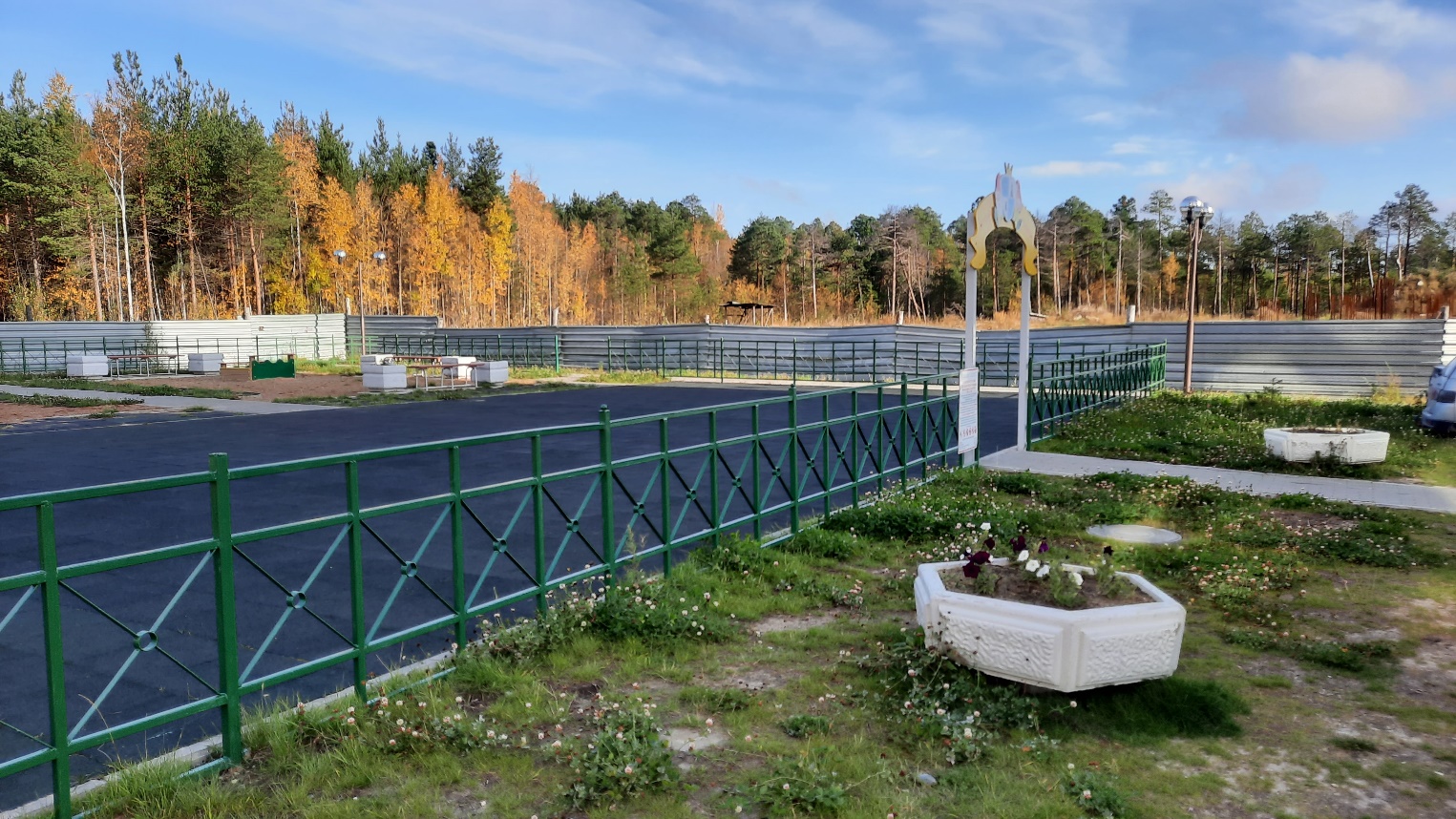 Покраска бордюрного камня и покос газонной травы на придомовой территории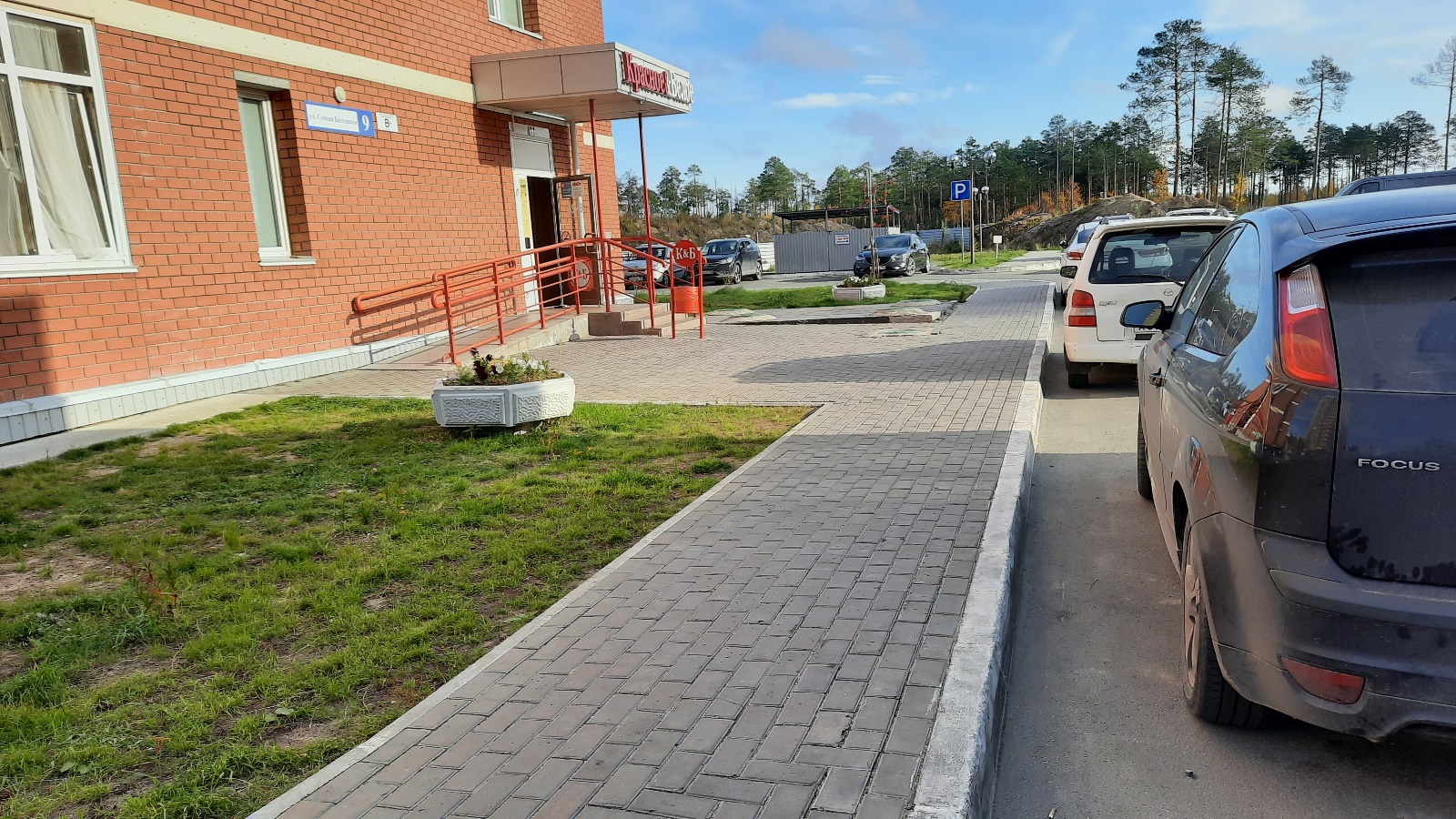 